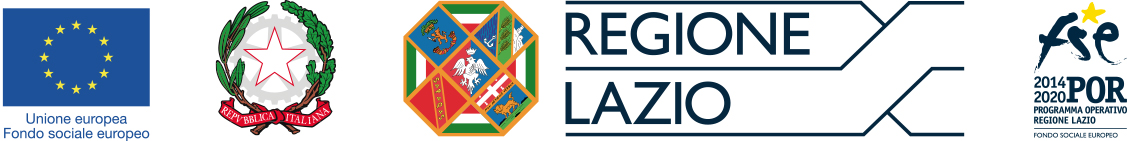 La Regione Lazio e la Comunità Europea con il contributo del Fondo Sociale Europeo POR 2014-2020, ha finanziato alla COOPERATIVA ARCA DI NOE’ il Progetto Competenze in azione: modelli integrati per il rafforzamento di risorse con disabilità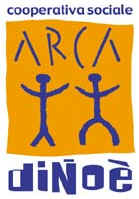 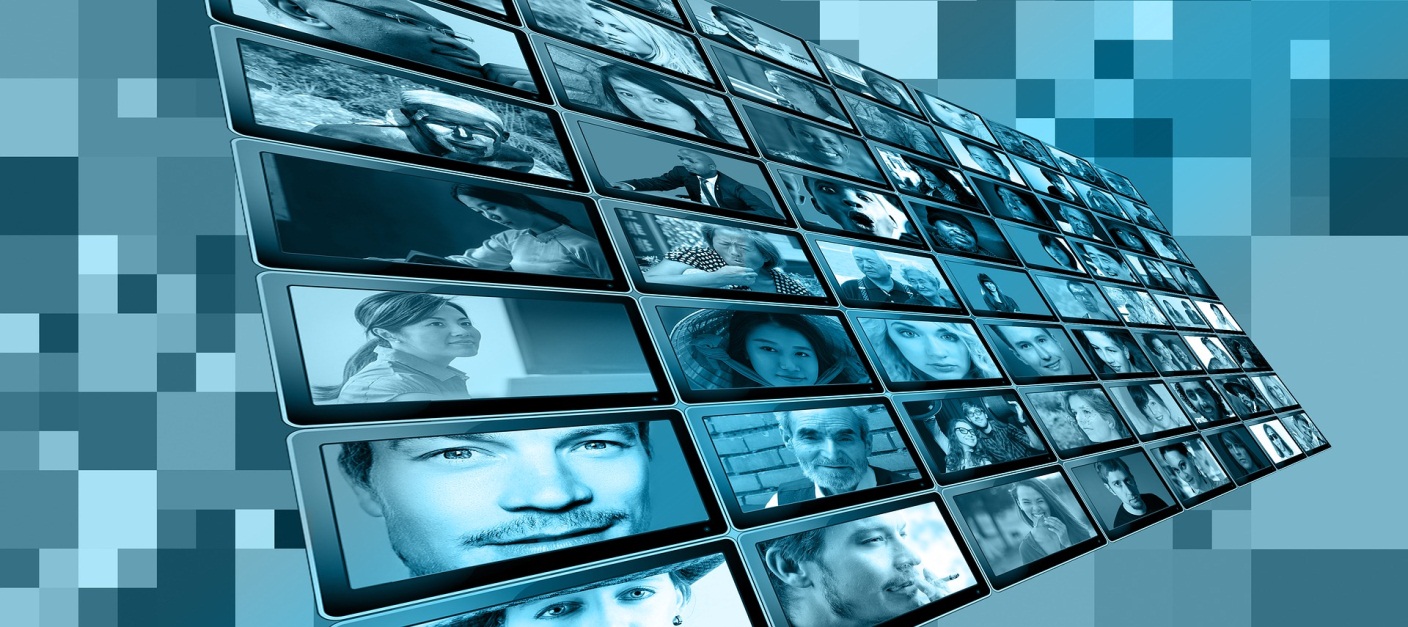 